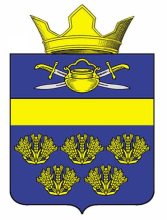 АДМИНИСТРАЦИЯ ВЕРХНЕКУРМОЯРСКОГО СЕЛЬСКОГО ПОСЕЛЕНИЯ КОТЕЛЬНИКОВСКОГО МУНИЦИПАЛЬНОГО РАЙОНА ВОЛГОГРАДСКОЙ ОБЛАСТИГлава Верхнекурмоярскогосельского поселения                                                                             А.С.МельниковУТВЕРЖДЕНпостановлением администрации Верхнекурмоярского сельского поселенияКотельниковскогомуниципального районаВолгоградской области от  16.03. 2021 № 10               План мероприятий по социальной и культурной адаптации мигрантов в  Верхнекурмоярском сельском поселении Котельниковского муниципального района Волгоградской области  на 2021 год ПОСТАНОВЛЕНИЕ  от 16 марта 2021                                       №10Об утверждении плана мероприятий по социальной и культурной адаптации мигрантов в Верхнекурмоярском сельском поселении Котельниковского муниципального района Волгоградской области на 2021 год      В соответствии с Федеральным законом от 06.10.2003 №131-ФЗ «Об общих принципах организации местного самоуправления в Российской Федерации» ,Указом президента Российской Федерации от 19.12.2012г. №1666 «О стратегии государственной национальной политики Российской Федерации на период до 2025 года», в целях укрепления межнационального, межконфессионального согласия, обеспечения социальной и культурной адаптации мигрантов, профилактики межнациональных (межэтнических) конфликтов на территории Верхнекурмоярского сельского поселения Котельниковского муниципального района Волгоградской области, администрация Верхнекурмоярского сельского поселения Котельниковского муниципального района постановляет:Утвердить прилагаемый   план мероприятий по социальной и культурной адаптации мигрантов в Верхнекурмоярском сельском поселениии Котельниковского муниципального района Волгоградской области  на 2021 год .Считать утратившим силу постановление администрации Верхнекурмоярского сельского поселения Котельниковского муниципального района Волгоградской области от 30.03.2020 №21 «Об утверждении плана мероприятий по социальной и культурной адаптации мигрантов в Верхнекурмоярском сельском поселении Котельниковского муниципального района Волгоградской области на 2020 год».Настоящее постановление вступает в силу со дня его подписания. №п/пНаименование мероприятияСрок исполненияисполнительОрганизационные мероприятияОрганизационные мероприятияОрганизационные мероприятияОрганизационные мероприятия1.1Выявлять организации (общества) отрицательно влияющие на межнациональные отношения в Верхнекурмоярском сельском поселении, формирующие негативное отношение к мигрантам. Информировать правоохранительные органы о выявленных организацияхв течении годаРаботники администрации1.2Выявлять факты осквернения зданий и иных сооружений, посредством нанесения нацистской символики, лозунгов экстремистского характера, формирующих негативное отношение к мигрантам, уведомление о данных фактах органов полициив течении годаРаботники администрацииИнформационные мероприятияИнформационные мероприятияИнформационные мероприятияИнформационные мероприятия2.1Размещать на постоянной основе на информационных стендах в учреждениях на территории Верхнекурмоярского сельского поселения памятки, информирующие о предоставляемых мерах социальной поддержки на территории Российской Федерациив течении годаСпециалист администрацииМероприятия, направленные на культурную адаптацию мигрантовМероприятия, направленные на культурную адаптацию мигрантовМероприятия, направленные на культурную адаптацию мигрантовМероприятия, направленные на культурную адаптацию мигрантов3.1 Онлайн-концерт «Мужчинам всех поколений»23 февраляХуд.рук СДК3.2Онлайн-концерт «Женщины как цветы»8 мартаХуд.рук СДК3.3Весёлые старты1 маяХуд.рук СДК3.4Онлайн-концерт «Победа расцветает, ввысь салюты над Отчизной» 9 маяХуд.рук СДК3.5Игровая  программа  ко Дню защиты Детей1 июняХуд.рук СДК3.6  День памяти и скорби( 80 лет) 22 июняХуд.рук СДК3.7Праздник Троицы27 июняХуд.рук СДК3.8Познавательная программа  для детей « Российский флаг»22 августаХуд.рук СДК3.9  День народного Единства .Викторина для  детей  4 ноябряХуд.рук СДК3.10Новогодние елки29-31 декабряХуд.рук СДК